NameMobile or LandlineAddress Road   Address 2    Town/District    Postal/zip codeYour email addressPersonal ProfileCIPD qualified HR Director with over 12 years’ experience of developing strategic HR shared services.  Personable, down to earth with the gravitas to motivate multi-location support teams.  Extensive knowledge of manufacturing and complex trade union negotiations.  Thrives in a changing environment. Who you are and what you do, directly linked to the requirements of the role. Career HistorySept 2XX-Sept XXXX	Job title and Name of OrganisationKey accomplishments (where did you add value?  What was the outcome?) Sept 2XX-Sept XXXX	Job title and Name of OrganisationIntroduced a new shift system across 8 sites nationally, 400 employees.  This reduced overtime costs from £X to £YDetail your key achievements in this areaTry to avoid duplicating, pick your biggest achievements and try and show breadth and depth across your career.  To start you can list them all down, then narrow any duplication by removing the smaller achievements.Qualifications20XX-20XX	Name of Establishment	Outcome e.g. 2:1 (state subject)Note:  If a professional qualification is asked for, include that on the first page or move this section there.  Otherwise leave on the second).  Only include relevant qualifications/education.Additional informationFull current, clean driving licence?Hobbies include XXYour CV/resume overall should be no more than 2 pages and tailored every time without fail!  Don’t be tempted to squash things up or reduce the font size, it should be easy to read with enough white space to make it look appealing.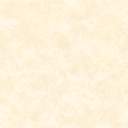 